Mentés pdf/a fájlkéntMicrosoft Office 2007Kattintson a Microsoft Office-gombra  / Fájl menüpontra, a Mentés másként parancs melletti nyílra.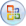 Válassza a PDF vagy XPS lehetőséget. (Amennyiben ez az opció nem látszik, „Bővítmény keresése más fájlformátumokhoz” lehetőség jelenik meg helyette. Le kell tölteni a megfelelő bővítményt, majd futtatni. Ezután megjelenik a PDF vagy XPS opció.)Írja be vagy válassza ki a dokumentum nevét a Fájlnév mezőben.A Fájl típusa listában válassza a PDF lehetőséget.Ha mentés után meg szeretné nyitni a fájlt, jelölje be a Fájl megnyitása a közzététele után jelölőnégyzetet.Attól függően, hogy a nyomtatási minőség vagy a fájlméret a fontosabb szempont, jelölje be az alábbi lehetőségek egyikét az Optimalizálás felirat mellett:Ha jó minőségben kell kinyomtatni a dokumentumot, jelölje be a Szokásos (online közzétételhez és nyomtatáshoz) választógombot.Ha a nyomtatási minőség kevésbé fontos, mint a fájlméret, jelölje be a Méret minimalizálása (online közzétételhez) választógombot.Kattintson a Beállítások gombra, a felugró ablakban pipálja be az „ISO 19005-1-kompatibilis (PDF/A)” opció előtti jelölőnégyzetet. Kattintson az OK gombra.Kattintson a Közzététel gombra.Microsoft Office 2016A 2. lépés kivételével ugyan az, mint a 2007-es verzió.Korábbi Office verzióknálIngyenes letölthető konverter: http://www.freepdfcreator.org/hu/Telepítés, futtatás után beépül a nyomtatók közé. Használatával fájlba nyomtatást végzünk.Útmutató: http://hdl.handle.net/10831/15264Ingyenes online konverter: https://docupub.com/pdfconvert/